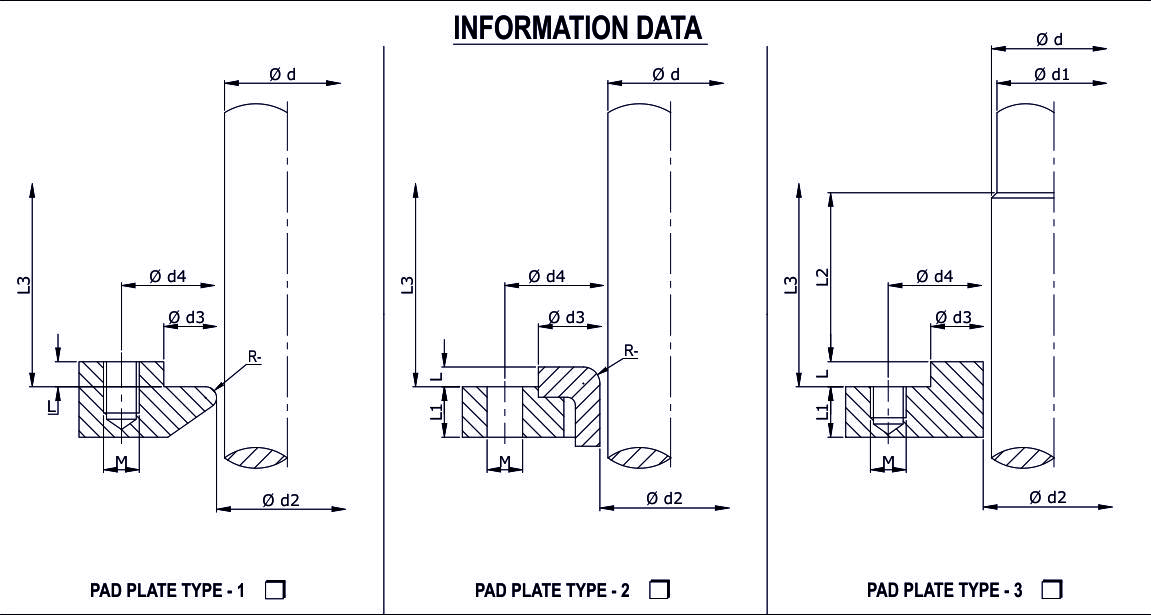 REACTOR-AGITATOR-MIXER DATACLIENT NAMEMAKE: 					       MODEL:EQPT NO: 				M.O.C OF VESSEL & SHAFT:TOP ENTRY 	                BOTTOM ENTRY		     SIDE ENTRY FLUID DETAILS & OPERATING PARAMETERSMEDIA:PRESSURE (Kg/cm²):                               TEMP (°C):RPM:                                      DIRECTION OF ROTATION (VIEW FROM MOTOR END):     CW               ACW REMARKS (IF ANY):d   -   Shaft OD .................................................d1 -   Shaft OD .................................................d2 -   Pad Plate ID............................................d3 -   Spigot ID / OD.........................................d4 -   Bolt Circle ...............................................M   -   No. of Bolts ....................Size...............L  -   Raised Collar .........................................L1 - Thickness................................................L2 - Shaft step from Pad plate .......................L3 -  Nearest obstruction ................................